Бабенко Валерий ВладимировичExperience:Position applied for: 3rd OfficerDate of birth: 19.06.1963 (age: 54)Citizenship: UkraineResidence permit in Ukraine: NoCountry of residence: UkraineCity of residence: HorlivkaPermanent address: Горловка   Донецкой обл ул Герцена 29-а кв 48Contact Tel. No: +38 (050) 688-78-36E-Mail: 73777@inbox.ruU.S. visa: NoE.U. visa: NoUkrainian biometric international passport: Not specifiedDate available from: 25.06.2009English knowledge: ExcellentMinimum salary: 3000 $ per monthPositionFrom / ToVessel nameVessel typeDWTMEBHPFlagShipownerCrewing3rd Officer24.04.2008-07.09.2008Dubai WorldContainer Ship15165-&mdash;3rd Officer03.08.2007-29.12.2007Dubai worldContainer Ship15165-&mdash;3rd Officer18.03.2006-27.10.2006Dubai GoldContainer Ship21800-&mdash;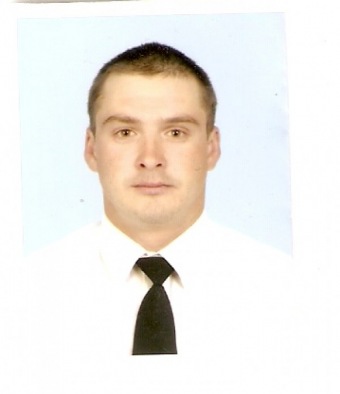 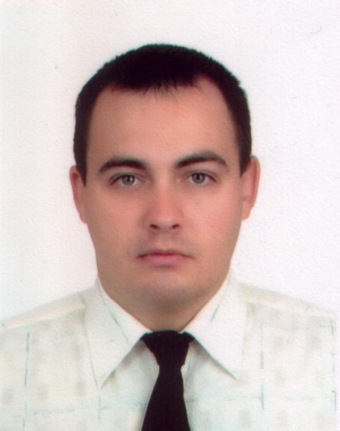 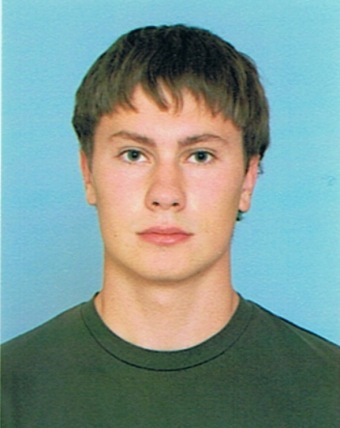 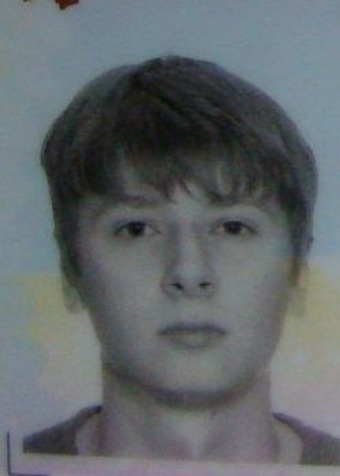 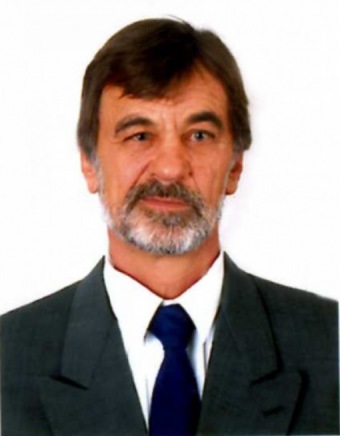 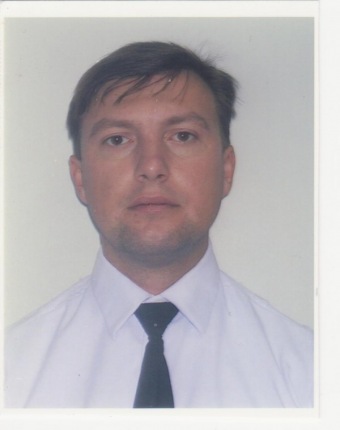 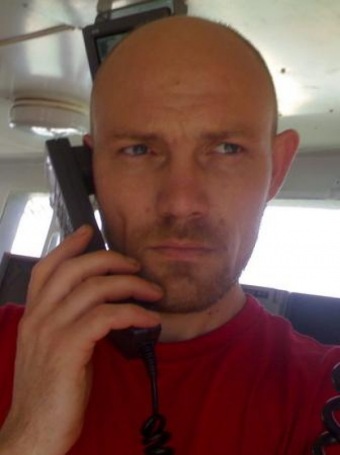 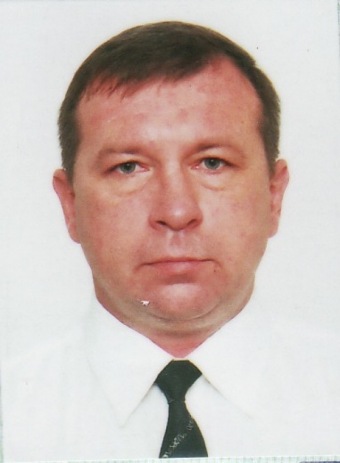 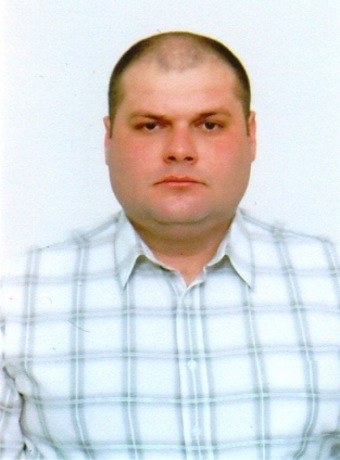 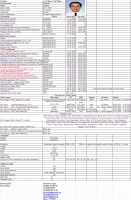 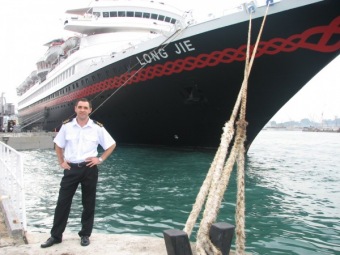 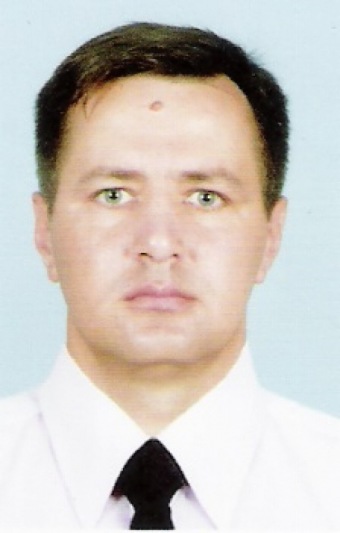 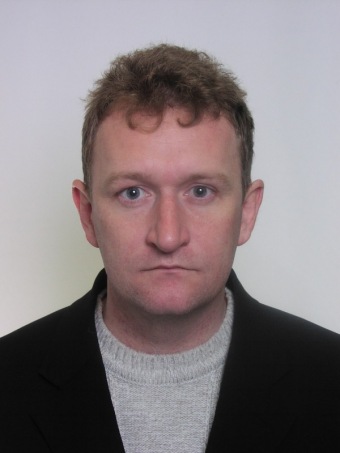 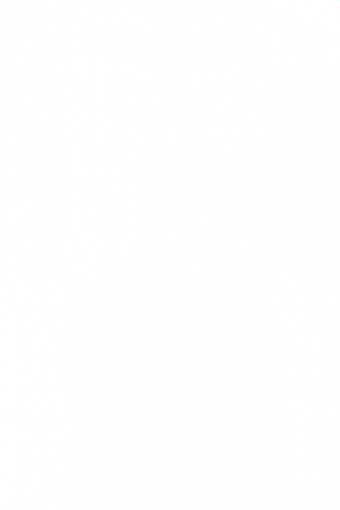 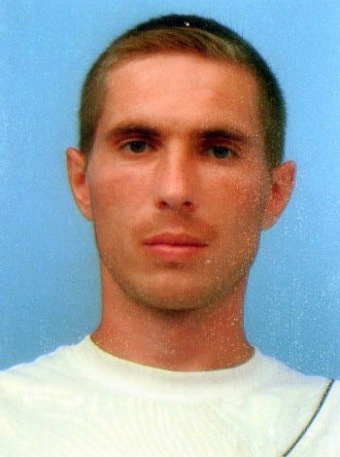 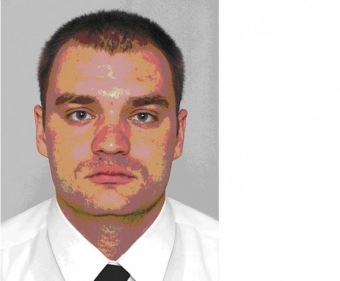 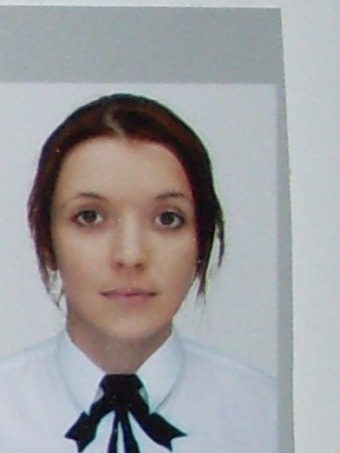 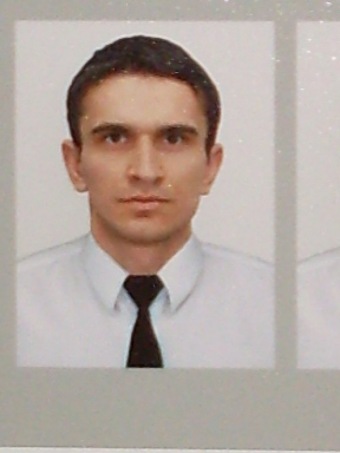 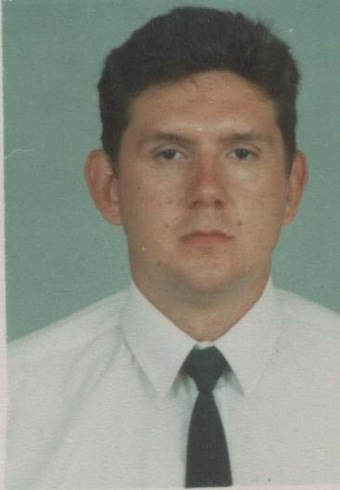 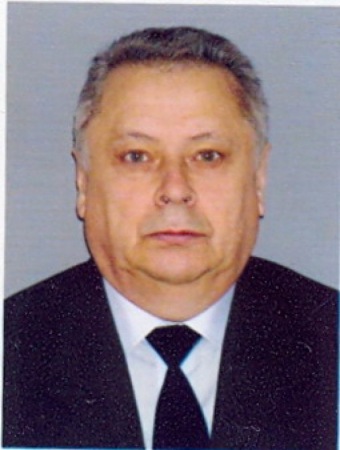 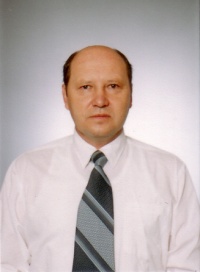 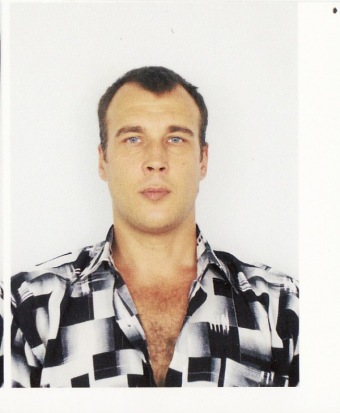 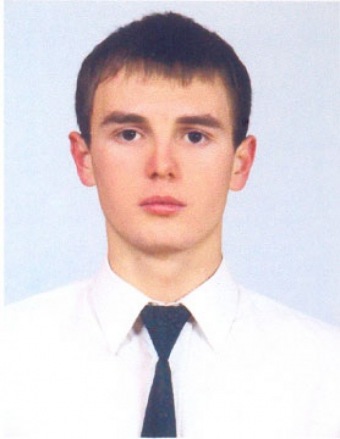 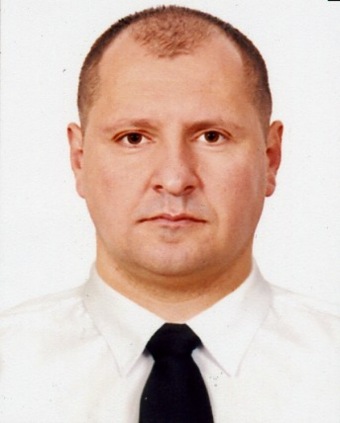 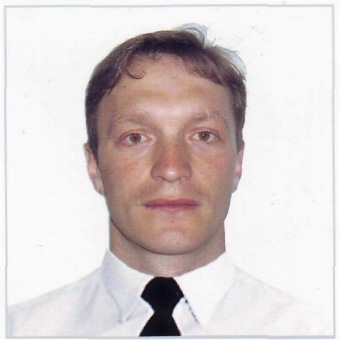 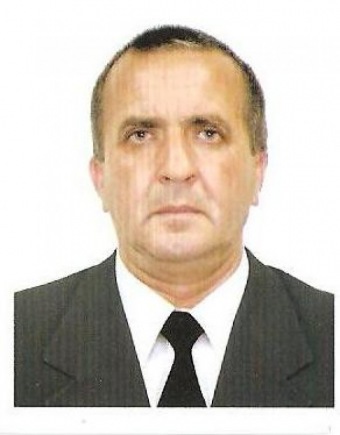 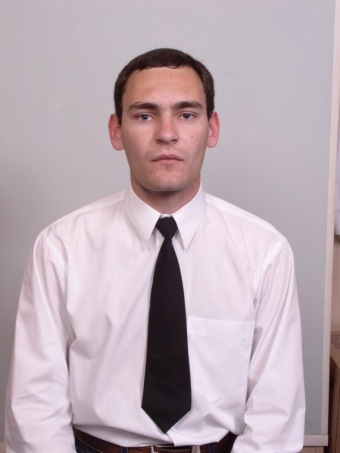 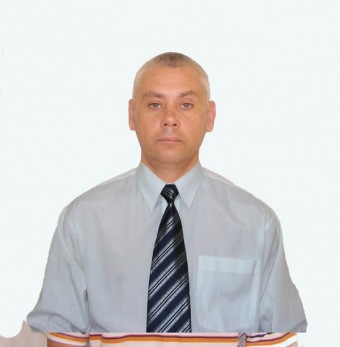 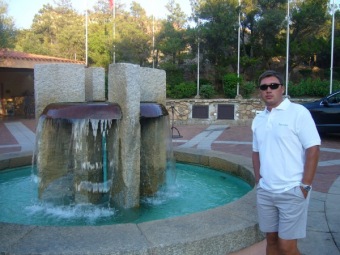 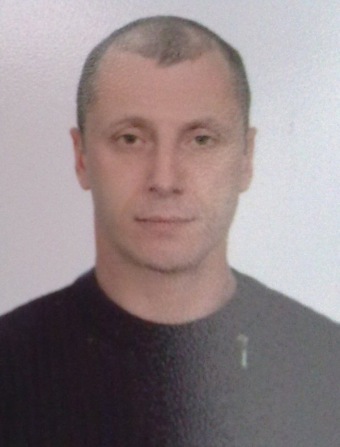 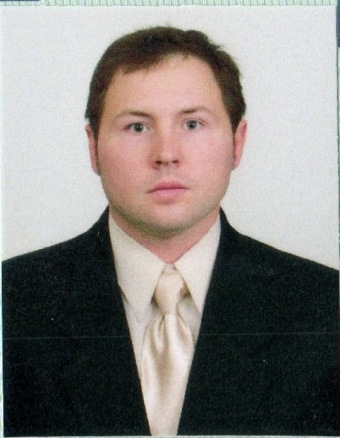 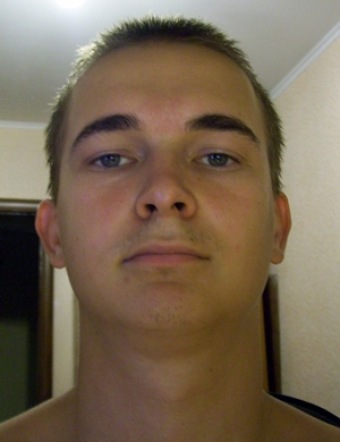 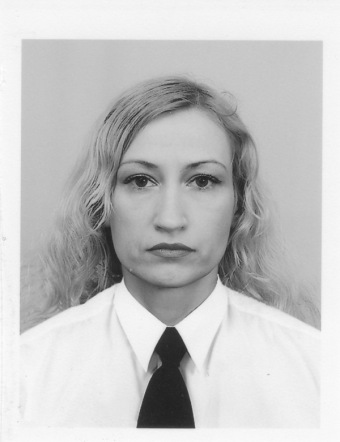 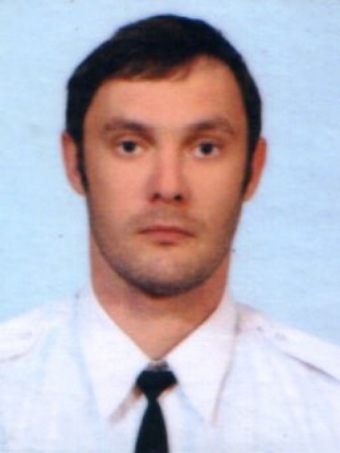 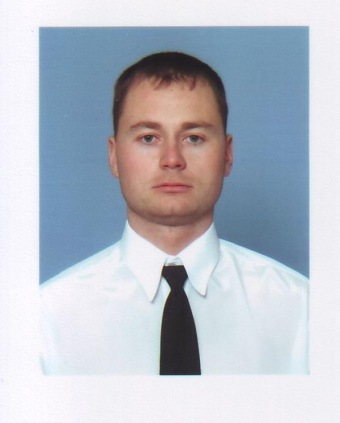 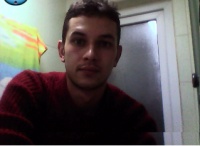 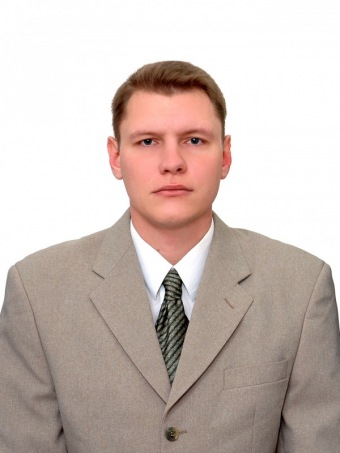 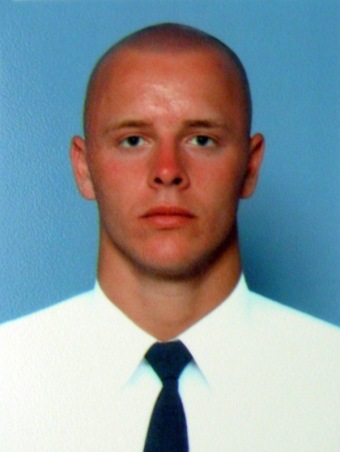 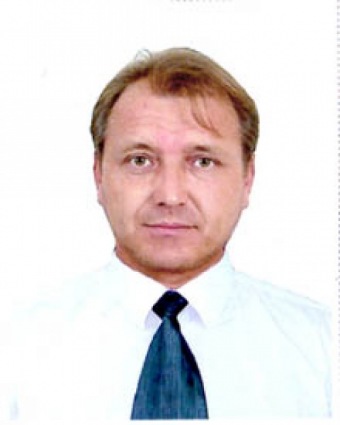 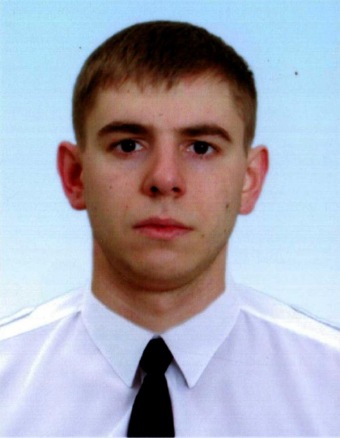 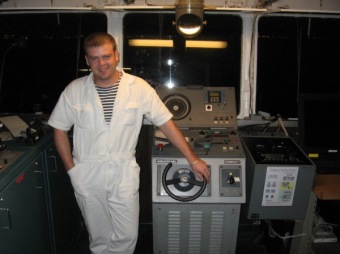 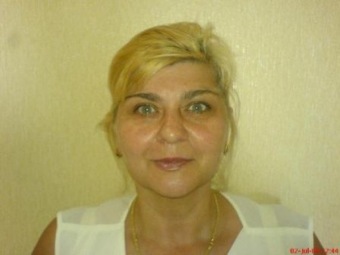 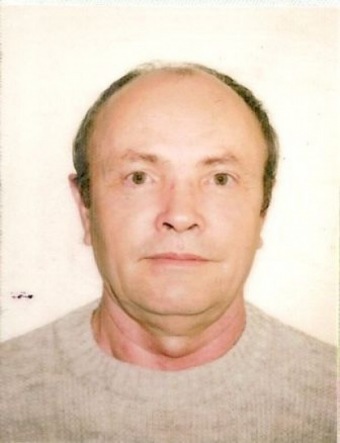 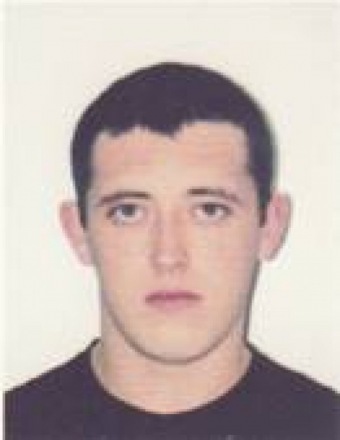 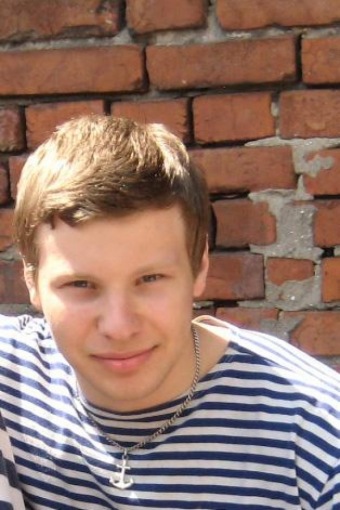 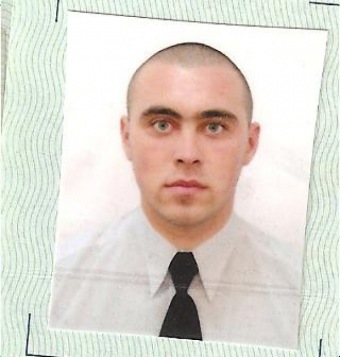 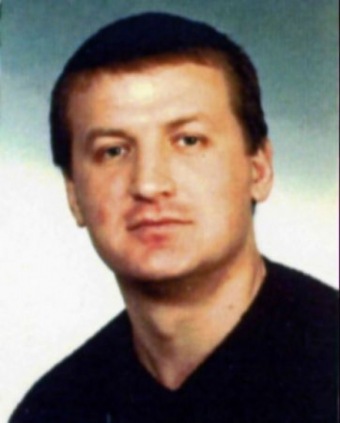 